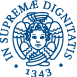 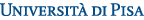 DIREZIONE DEL PERSONALEUNITA’ FORMAZIONE, WELFARE E SVILUPPOIncontro formativo“Adempimenti Perla PA 2018 e Aggiornamenti su incarichi anche di insegnamento a personale esterno” 27 giugno 2018Aula Magna – Polo CarmignaniFormatrici:	Samanta Landucci – Direzione del PersonaleMaria Fortunato - Direzione Affari Legali e GeneraliPROGRAMMAORARIOARGOMENTI9:30 – 10:00  Registrazione partecipanti10:00 Anagrafe delle prestazioni e adempimenti Perla PA 2018, S. Landucci11:00Incarichi di insegnamento, M. Fortunato11:30Pausa caffè 11:45 Incarichi a personale esterno: particolari fattispecie, S. Landucci 12:45–13:00 Dibattito